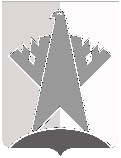 ДУМА СУРГУТСКОГО РАЙОНАХанты-Мансийского автономного округа - ЮгрыРЕШЕНИЕ«18» мая 2018 года                                                                                                             № 441-нпа   г. СургутДума Сургутского района решила:1.	Внести в приложение к решению Думы Сургутского района от 22 
сентября 2016 года № 978-нпа «Об утверждении Положения о порядке 
назначения и проведения опроса граждан на территории Сургутского района» изменение, изложив пункт 3 главы 3 в следующей редакции: «3.	Решение Думы района о назначении опроса подлежит обнародованию в порядке, установленном решением Думы района, не менее чем за 10 дней 
до дня его проведения.». 2.	Решение вступает в силу после его обнародования.О внесении изменения в решение Думы Сургутского района от 22 сентября 2016 года № 978-нпа «Об утверждении Положения о порядке назначения и проведения опроса граждан на территории Сургутского района»Председатель Думы Сургутского районаА.П. Сименяк«18» мая 2018 годаИсполняющий полномочия главы Сургутского районаМ.Э. Нигматуллин«18» мая 2018 года